DAILY INDIVIDUAL LAB/ CLEANING RESPONSIBILITIES6th Grade  ROTATIONS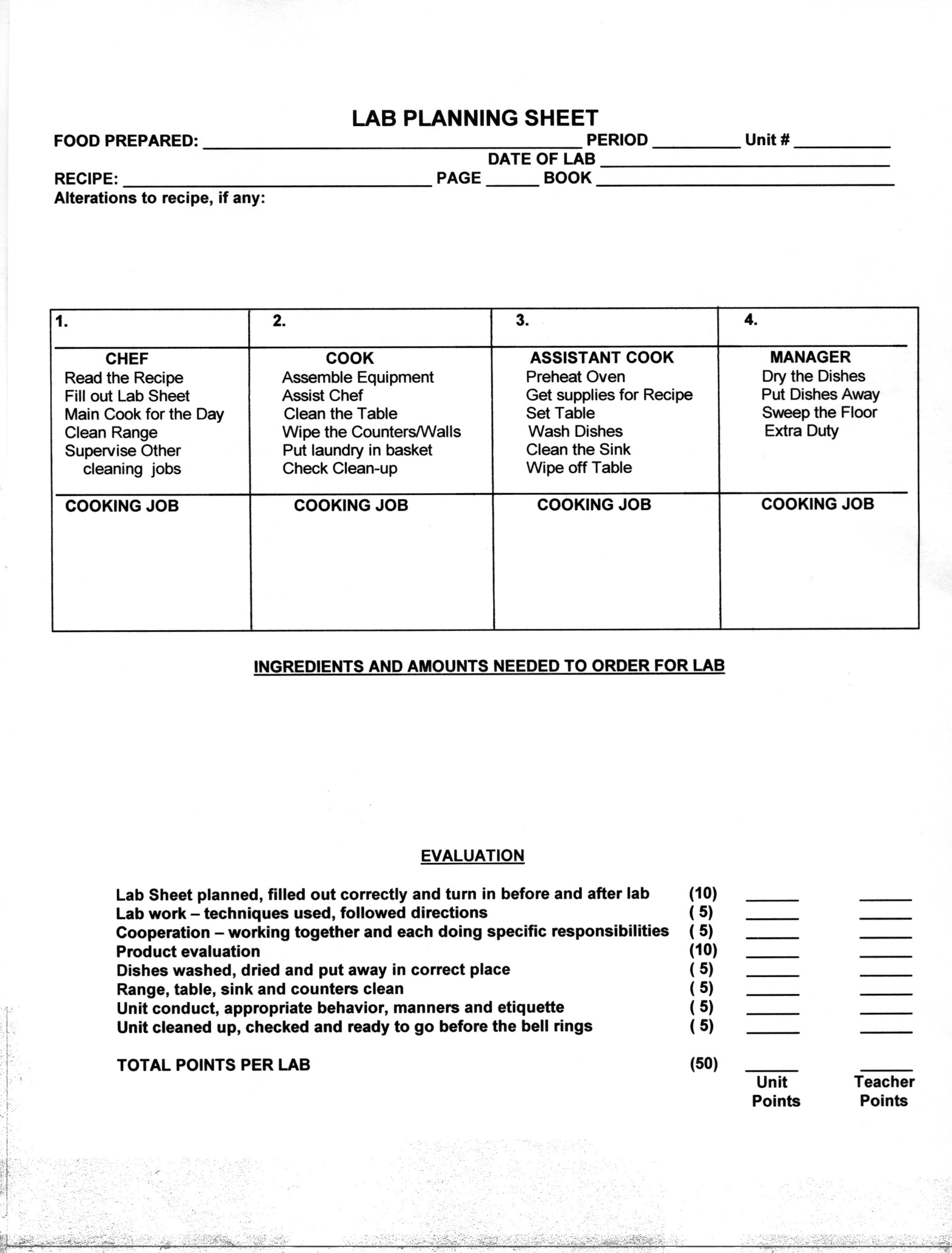 CHEFCOOKRECIPE:  Read the recipeLAB SHEET:   Fills out on day of lab planMain cook for the daySTOVE: Clean thoroughly after cooking. Supervise and assist other cleaning jobs at end of labFLOOR:  Sweeps floor using broom AND DUSTPAN!!!APRONS:  Checks Aprons --if dirty places in laundry basket --if clean hangs on back of chairs Assembles Equipment needed for the labAssists the CHEFTABLE:  Wipes Clean (do not throw crumbs on floor) COUNTER: Wipes counters/Walls TOWELS:  Puts dirty towels in basket at end of labTOWELS:  Starts load of towels washing at end of lab. See teacher for detailed directions. Checks Clean Up--Last class and yours before leavingAssistant CookManager Preheats oven if neededgets out supplies for recipe (ingredients) Sets table (plate, eating utensil, cup, napkin)Makes Drink / Pours DrinksWASHES DishesCleans & Rinses Sink at end of lab. Wipes off Table and ChairsTOWELS:  Places clean towels in dryer at beginning of lab. Removes dry towels from dryer and begins folding. DISHES:   DRYS DishesDISHES:  Puts away dishesExtra duty assigned by teacherAssist Chef with whatever you are asked to do.   ACB DBDACCADBDBCAACB DBDACCADBDBCAACB DBDACCADBDBCAACB DBDACCADBDBCAACB DBDACCADBDBCAACB DBDACCADBDBCA